ZAPROSZENIEURZĄD MARSZAŁKOWSKI  WOJEWÓDZTWA KUJAWSKO – POMORSKIEGO W TORUNIU DEPARTAMENT ŚRODOWISKA  ZAPRASZANA   KONFERENCJĘ NAUKOWĄ„OCHRONA ŚRODOWISKA POPRZEZ EDUKACJĘ  - Aspekty społeczno-przyrodnicze budowy stopnia piętrzącego na rzece Wiśle poniżej Włocławka”KTÓRA ODBĘDZIE SIĘ29   MAJA   2012 roku   o godz.  1100sw  Zespole Szkół w Nieszawieul. Zjazd 5, 87-730 Nieszawaudział w konferencji jest bezpłatny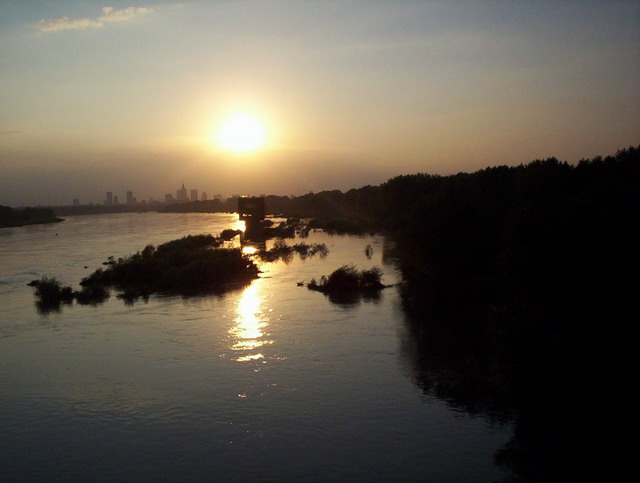 ____________________________________________________________
proszę o zgłoszenie uczestnictwa do dnia 18 maja  2012 rokuelektronicznie: konferencje@kujawsko-pomorskie.pl  lub telefonicznie: 728494589(z uwagi na ograniczoną ilość miejsc, decyduje kolejność zgłoszeń, zbiórka o godz. 9.30 przy budynku CKU Toruń, Plac Św. Katarzyny 8, Toruń)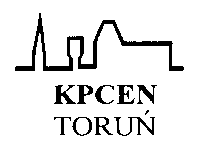 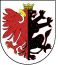 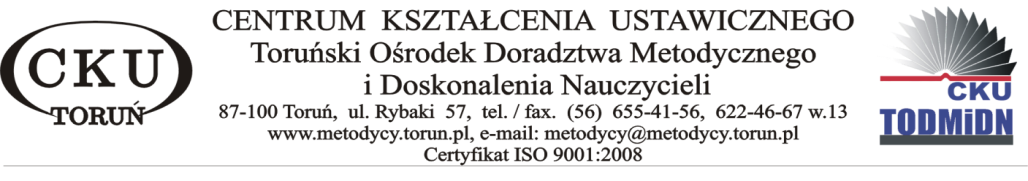 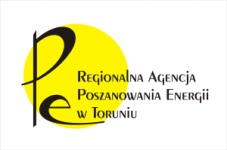 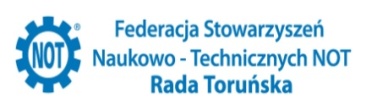 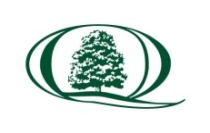 